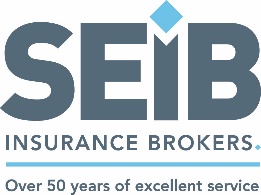 British Riding ClubsSEIB Novice Winter Dressage SUNDAY 29TH NOVEMBER 2020To be held at West Wilts Equestrian Centre, Melksham Road, Holt, Wiltshire BA14 6QTQualifier Schedule(Championships held 27 – 28 March 2021 Arena UK, Allington Lane, Allington, Grantham, NG32 2EF)HELD BY KIND AGREEMENT WITH SAXON DRESAGE GROUPAnyone displaying Covid 19 symptoms or who has been in contact with anyone with Covid 19symptoms must not attend.Only the rider plus one helper may attend.  Team Managers may attend.Please arrive, compete and leave We are delighted to welcome back SEIB Insurance Brokers to sponsor the BRC Novice Winter Championships. SEIB specialises in an array of distinct fields, with more than 50 years of experience in horse insurance.
Eligibility for all classes can be found in the current BRC Handbook. Eligibility will be taken from the Friday before the qualifier. All competitors must be a member and be on the BRC Database by midday the Friday before the qualifier. Anyone failing to meet the eligibility criteria will be disqualified and informed by BRC HQ when the results are processed.All entrants must submit a pre-entry to BRC (fees can be found in the current BRC Handbook) at least 21 days before the date of the qualifier. Pre-entries can be made via the pre-entry website https://brc.bhs.org.uk/login?referral=%2Fselect . Late pre-entries may be accepted at the discretion of the organiser with a late surcharge of £10 per individual and £20 per team (payable to BRC HQ) if space permits.  Late entries cannot be guaranteed and so therefore must not be paid for until approval from the organiser has been gained.Once the pre-entry has been made, an area entry must be made via the details outlined on this schedule. If the date of the qualifier is cancelled for any reason and rescheduled within 21 days, the close of pre-entry will remain. If the qualifier is rescheduled for more than 21 days after the original date, entries will re-open. Late entry fees will not be refunded.  Eligibility is taken from the Friday before the qualifier, regardless of rescheduling. Pre-entries that cannot attend the new date may be issued a credit note but the Team Manager must inform the office in writing before the cut-off date which the area will be informed of upon rescheduling.ENTRY FEE BRITISH RIDING CLUBS CLASS : £17.50 (including first aid cover)ENTRY FEE SAXON DRESSAGE GROUP: £PRELIM ENTRIES DIRECT TO RC CLOSE FRIDAY 6TH NOVEMBER 2020AREA ENTRIES TO SAXON DRESSAGE GROUP CLOSE THURSDAY 19TH NOVEMBER 2020All entries for Class 1 must be made on the official British Riding Clubs entry form for the Novice Winter Intro Area Qualifiers.ENTRIES TO SHOW SECRETARY : Kim Evans7 Sunnyvale, Durcott Lane, Camerton, Bath BA20QD ak_evans@yahoo.co.ukCheques payable to …….. Saxon Dressage Group BACS to Saxon Dressage GroupSort number 30-91-99Account Number 03131216.Please mark as Area 9 Qualifier CONTACT ON SHOW DAY ONLY : Kim Evans 07712484371Times will be available after 6pm on Friday 27th November on : Saxon Dressage Group website, Area 9 websiteOn site :							On Call:(Refreshments - )	vending machines					(Vet) Garston (First Aid)		First Aider on site					(Photographer) Tanya Lansdown PhotographyThis competition will run under BRC Rules, anyone in attendance will be bound by the BRC Code of Conduct. It is important that all competitors are aware of the rules relating to this competition – please see the current BRC Handbook and also the BRC Rule Amendments and Changes Document which can be found at the link below: http://www.bhs.org.uk/enjoy-riding/british-riding-clubs/brc-rulebook.RULES AND CONDITIONS OF ENTRYRiders may wear soft face masks that cover the mouth and nose, but face shields are not permitted. Nothing is to be attached to the riding hat. Anyone not complying with event protocols will be disqualified and asked to leave site immediately. There will be no exceptions to this rule. Any such instances will also be reported to BRC HQ for further disciplinary consideration if deemed appropriate.Passport checks should be carried out electronically before the event. Team managers should collect this information for their team, check the vaccinations and send them to the designated checker for the event. Area 9 – Penny Ferneyhough – penpony@hotmail.com or direct to area9vaccinations@outlook.com.  , All passports should continue to travel with the horse as it is a legal requirement. Lorries/trailers should be parked 5m apart to allow for tying up on one side. You may not tie up on both sides of your vehicle.Riders must bring their own bridle numbers / saddle cloth numbers and the competitor numbers should be displayed on both sides of the horse. Team managers to send declaration forms by 5pm on Saturday 28th November 2020 -  Penny Ferneyhough penpony@hotmail.com There will be no scoreboards at the event. Results will be posted online as soon as possible after the competition. Team managers to leave a large SAE for sheets & rosettes to be posted after the event. No sheets or rosettes will be handed out on the day. Any queries about results should be made to Kim Evans by email within 24hrs of the results being posted on the Saxon Dressage Group website. Warm up time is limited to 30 minutes prior to your start time. Please follow the stewards instructions at all timesDue to Covid 19 protocols, in line with BD rules, Judges may not have a writer, unless they are able to bring their own from the same household / bubble. Those without a writer are only required to mark each movement and comment at the end of the test. Please leave as soon as possible once you have competed. If travelling with another competitor, please state on entry. All entries must be made on the official British Riding Clubs Entry Form for the Winter Dressage Area Qualifiers. Owners and riders enter at their own risk.The judge’s decision in relation to the competition results and that of the official steward in relation to all other matters will be final. This competition will run under British Riding Club Rules 2020.Dressage tests at Area Qualifiers may be commanded. Entries will not be accepted without the correct fee. BACS to ………………….In the event of withdrawals, the organisers regret that they cannot refund entry fees after the close of prelim entries.Balloting may take place if excessive entries. All horses and or ponies must be 4yrs or over.Only persons and/or horses competing may use the warm up facilities.  Competitors may only warm up in the designated area.  Lunging is not permitted.Horses may not be left unattended tied to horseboxes or trailers. DO NOT skip your  lorry or trailer out into the car park and please pick up all of your horses dropping, no haynets outside trailers/lorries please.Please leave your dogs at home.Competitors must wear the correct hats, dress and footwear:Hard hats must be worn and chin strap fastened by all riders when mounted, conforming to PAS015 (1998 or 2011) or BSEN 1384 (1997) or EN1384 (1996) and must be BSI Kitemark. Plus ASTM F1163 (2004) and must be SEI Mark or Snell E2001 and must have Official SNELL label and number or AS/NZS 3838 (2003 or 2006) and must have SAI Global Mark.  All competitors competing in Area 9 Qualifiying classes must have a BRC Official hat tag.  Failure to do so will result in elimination.Health and Safety - The Organisers of this event have taken reasonable precautions to ensure the health and safety of everyone present.  For these measures to be effective everyone must take all reasonable precautions to avoid and prevent accidents occurring and must obey the instructions of the Organisers and Officials and Stewards. Legal Liability - Horse / pony sports can be dangerous, and animals are unpredictable. Neither the committee of Saxon Dressage Group nor any person acting on their behalf, or the landowners can accept any liability for the loss, damage, accident or injury to any person or property.  It is a condition of entry that each entrant agrees to indemnify the above persons against any legal action arising from such an incident.    Numbers to qualify as per Appendix 10 dependant on Appendix 9 in the current BRC Handbook.      All persons attending the show will be deemed to have accepted these rules and conditions.HatsAll hats must have a visible aqua BRC/BE/PC hat tag in place before they are worn on the showground, to show that they meet the current safety standards.  There will be a trained official available on the day to do this for you if your hat does not currently have one. For up to date hat rules please see the current BRC Handbook.Body ProtectorsA body protector is not mandatory but can be worn.Flu VaccinationsYour horse must have up to date influenza vaccinations in line with rule G7 in the current BRC Handbook. There is also a checking device on the BRC website. If you are unsure, please call BRC on 02476 840518. As of 1 October 2020, it is compulsory for all horses to be microchipped. It is the rider’s responsibility to ensure the horse is chipped and it is traceable.Please note : to enter the BRC class of this competition your horse must have been vaccinated after 8th May 2020.  No vaccinations should be given within six days of he competition.£1Class NameTestEntry Fee1QualifierBritish Riding ClubsSenior IntroIndividualIntro B (2009)£17.502% Class SDG – (riders 10 years & under – lead rein only)Walk & Trot Test R or Walk & Trot S £103% SDG – (riders 10 years or under – NOT LEAD REIN)Walk & Trot Test R or Walk & Trot Test S £104Junior % Class Walk & Trot Intro A, B or C£175% OpenWalk & Trot Intro A, B, or C£176JuniorPrelim 7 (2002)/Prelim 13 (2006)£177OpenPrelim 7 (2002)/Prelim 13 (2006)£178Novice % classNovice 27 (2007) & Novice 30 (2006)£179Elementary/Medium % classElementary 42 (2008)/Elementary 44 (2002) orMedium 63 (2002)/Medium 71 (2002)£17